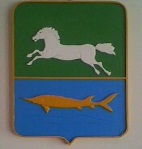 АДМИНИСТРАЦИЯ НАРЫМСКОГО СЕЛЬСКОГО ПОСЕЛЕНИЯПАРАБЕЛЬСКОГО РАЙОНАТОМСКОЙ ОБЛАСТИПОСТАНОВЛЕНИЕc.Нарым31.08.2011			 	           						         № 32Об утверждении Положения об участии в профилактике терроризма и экстремизма, минимизации и (или) ликвидации последствий проявлений терроризма и экстремизма на территории муниципального образования Нарымское сельское поселение.В соответствии с Федеральным законом от 06.10.2003 N 131-ФЗ "Об общих принципах организации местного самоуправления в Российской Федерации", Федеральным законом от 06.03.2006 N 35-ФЗ "О противодействии терроризму", Федеральным законом от 25.07.2002 N 114-ФЗ "О противодействии экстремистской деятельности", Указом Президента Российской Федерации от 15.02.2006 N 116 "О мерах по противодействию терроризму", Уставом муниципального образования Нарымское сельское поселение Парабельского района Томской области,ПОСТАНОВЛЯЮ:1. Утвердить Положение об участии в профилактике терроризма и экстремизма, минимизации и (или) ликвидации последствий проявлений терроризма и экстремизма на территории муниципального образования Нарымское сельское поселение, согласно приложению.2. Определить должностным лицом, ответственным за разъяснение положений настоящего постановления населению муниципального образования Нарымское сельское поселение, специалиста по управлению муниципальным имуществом. Разъяснения осуществляются в порядке, предусмотренном Федеральным законом от 02.05.2006 № 59-ФЗ "О порядке рассмотрения обращений граждан Российской Федерации". 3. Настоящее постановление вступает в силу с момента его официального обнародования.4. Контроль за исполнением оставляю за собой.Главы поселения						В.С. МартемьяновПриложениек постановлениюадминистрации Нарымскогосельского поселения от 31.08.2011 г.  N 32ПОЛОЖЕНИЕОБ УЧАСТИИ В ПРОФИЛАКТИКЕ ТЕРРОРИЗМА И ЭКСТРЕМИЗМА,МИНИМИЗАЦИИ И (ИЛИ) ЛИКВИДАЦИИ ПОСЛЕДСТВИЙ ПРОЯВЛЕНИЙТЕРРОРИЗМА И ЭКСТРЕМИЗМА НА ТЕРРИТОРИИ МУНИЦИПАЛЬНОГООБРАЗОВАНИЯ НАРЫМСКОЕ СЕЛЬСКОЕ ПОСЕЛЕНИЕ1. ОБЩИЕ ПОЛОЖЕНИЯ1.1. Настоящее Положение разработано в соответствии с Федеральным законом от 06.10.2003 N 131-ФЗ "Об общих принципах организации местного самоуправления в Российской Федерации", Федеральным законом от 06.03.2006 N 35-ФЗ "О противодействии терроризму", Федеральным законом от 25.07.2002 N 114-ФЗ "О противодействии экстремистской деятельности", Указом Президента Российской Федерации от 15.02.2006 N 116 "О мерах по противодействию терроризму", Уставом муниципального образования Нарымское сельское поселение Парабельского района Томской области и определяет цели, задачи и полномочия органов местного самоуправления Нарымского сельского поселения  (далее – поселение) при участии в деятельности по профилактике терроризма и экстремизма, а также в минимизации и (или) ликвидации последствий проявлений терроризма и экстремизма на территории муниципального образования Нарымского сельского поселения (далее - профилактика терроризма и экстремизма).1.2. Уполномоченным органом местного самоуправления поселения по участию в профилактике терроризма и экстремизма является администрация поселения.1.3. Участвуя в профилактике терроризма и экстремизма, администрация поселения взаимодействует с общественными и религиозными объединениями, международными и иными организациями, гражданами.1.4. При осуществлении мероприятий по профилактике терроризма и экстремизма участники такой деятельности руководствуются Конституцией Российской Федерации, федеральными законами, нормативными правовыми актами Томской области, Уставом муниципального образования Нарымское сельское поселение Парабельского района Томской области, муниципальными правовыми актами поселения, а также настоящим Положением.2. ЦЕЛИ И ЗАДАЧИ УЧАСТИЯ В ПРОФИЛАКТИКЕ ТЕРРОРИЗМА ИЭКСТРЕМИЗМА, МИНИМИЗАЦИИ И (ИЛИ) ЛИКВИДАЦИИ ПОСЛЕДСТВИЙПРОЯВЛЕНИЙ ТЕРРОРИЗМА И ЭКСТРЕМИЗМА НА ТЕРРИТОРИИМУНИЦИПАЛЬНОГО ОБРАЗОВАНИЯНАРЫМСКОЕ СЕЛЬСКОЕ ПОСЕЛЕНИЕ2.1. Основными целями участия в профилактике терроризма и экстремизма являются:1) противодействие терроризму и экстремизму, а также защита жизни граждан, проживающих на территории поселения, от террористических и экстремистских актов путем:- усиления антитеррористической защищенности потенциально опасных объектов, мест массового пребывания людей и объектов жизнеобеспечения, находящихся в собственности или в ведении поселения, иных субъектов, осуществляющих свою деятельность на территории поселения;- организации и проведения информационно-пропагандистских мероприятий, направленных на раскрытие сущности и разъяснения общественной опасности терроризма, оказание позитивного воздействия на граждан с целью формирования у них неприятия идеологии терроризма, обучение населения формам и методам предупреждения террористических угроз, порядку действий при их возникновении;2) уменьшение проявлений экстремизма и негативного отношения к лицам других национальностей и религиозных конфессий;3) формирование у граждан, проживающих на территории поселения, внутренней потребности в толерантном поведении к людям других национальностей и религиозных конфессий на основе ценностей многонационального российского общества, культурного самосознания, принципов соблюдения прав и свобод человека;4) формирование толерантности и межэтнической культуры в молодежной среде, профилактика агрессивного поведения.2.2. Для достижения целей, указанных в пункте 2.1 настоящего Положения, необходимо решение следующих задач:1) информирование населения поселения по вопросам противодействия терроризму и экстремизму;2) содействие правоохранительным органам в выявлении правонарушений и преступлений данной категории, а также ликвидации их последствий;3) пропаганда толерантного поведения к людям других национальностей и религиозных конфессий;4) воспитательная работа среди детей и молодежи, направленная на устранение причин и условий, способствующих совершению действий экстремистского характера;5) недопущение наличия нацистской атрибутики или символики, иных элементов атрибутики или символики экстремистской направленности на объектах сельской инфраструктуры.3. ОСНОВНЫЕ НАПРАВЛЕНИЯ УЧАСТИЯ В ПРОФИЛАКТИКЕТЕРРОРИЗМА И ЭКСТРЕМИЗМА НА ТЕРРИТОРИИМУНИЦИПАЛЬНОГО ОБРАЗОВАНИЯНАРЫМСКОГО СЕЛЬСКОГО ПОСЕЛЕНИЯ3.1. Основными направлениями участия в профилактике терроризма и экстремизма являются:1) организация и проведение со школьниками тематических занятий, направленных на гармонизацию межэтнических и межкультурных отношений, профилактику проявлений ксенофобии и укрепление толерантности, в том числе конкурсов, социальной рекламы, лекций, вечеров вопросов и ответов, консультаций, показов учебных фильмов;2) организация и проведение занятий с детьми дошкольного возраста, включая игры, викторины и иные мероприятия, направленные на формирование уважения, принятие и понимание богатого многообразия культур народов, населяющих поселение, их традиций и этнических ценностей;3) оборудование информационных уличных стендов и размещение на них информации (в том числе оперативной информации) для населения поселения по вопросам противодействия терроризму и экстремизму;4) организация и проведение пропагандистских и агитационных мероприятий по вопросам противодействия терроризму и экстремизму (разработка и распространение памяток, листовок, пособий) среди населения поселения;5) приобретение и использование учебно-наглядных пособий, видеофильмов по тематике толерантного поведения к людям других национальностей и религиозных конфессий, антитеррористической и антиэкстремистской направленности в целях укрепления толерантности, формирования уважительного отношения населения к культуре и традициям народов, населяющих поселение;6) проведение разъяснительной работы с молодежью в форме бесед, семинаров;7) разъяснение населению поселения понятий и терминов, содержащихся в действующем законодательстве, касающихся ответственности за действия, направленные на возбуждение социальной, расовой, национальной и религиозной розни в средствах массовой информации;8) проверка объектов муниципальной собственности на предмет наличия нацистской атрибутики или символики, иных элементов атрибутики или символики экстремистской направленности.4. КОМПЕТЕНЦИЯ АДМИНИСТРАЦИИ ПОСЕЛЕНИЯПРИ УЧАСТИИ В ПРОФИЛАКТИКЕ ТЕРРОРИЗМА И ЭКСТРЕМИЗМА4.1. Администрация поселения обладает следующими полномочиями по участию в профилактике терроризма и экстремизма:1) в пределах своей компетенции принимает муниципальные правовые акты по вопросам участия в профилактике терроризма и экстремизма;2) изучает общественное мнение, политические, социально-экономические и иные процессы на территории поселения, оказывающие влияние на ситуацию в области противодействия терроризму и экстремизму;3) разрабатывает и утверждает долгосрочные целевые программы, предусматривающие мероприятия, направленные на профилактику терроризма и экстремизма на территории поселения;4) запрашивает и получает в установленном порядке информацию, документы и материалы, необходимые для реализации полномочий в сфере профилактики терроризма и экстремизма;5) осуществляет профилактическую и разъяснительную работу среди населения во взаимодействии с органами государственной власти, общественными и религиозными объединениями, иными организациями и гражданами;6) участвует в проведении антитеррористических учений, направленных на отработку взаимодействия органов государственной власти и органов местного самоуправления поселения при осуществлении мер по противодействию терроризму, в том числе по минимизации и ликвидации последствий его проявлений.5. ФИНАНСОВОЕ ОБЕСПЕЧЕНИЕ УЧАСТИЯ АДМИНИСТРАЦИИПОСЕЛЕНИЯ В ПРОФИЛАКТИКЕ ТЕРРОРИЗМА И ЭКСТРЕМИЗМА5.1. Финансирование участия поселения в профилактике терроризма и экстремизма, а также в минимизации и (или) ликвидации последствий проявлений терроризма и экстремизма осуществляется за счет средств, предусмотренных в бюджете поселения на соответствующий финансовый год и плановый период.